Урок в темі №1Тема. Множення раціональних чиселМета: сформувати уявлення учнів про зміст дії множення раціональних чисел, закріпити знання відповідного алгоритму, виробити вміння його застосування під час обчислень.Обладнання: демонстраційний термометр.Тип уроку: засвоєння нових знань.Хід урокуI. Повідомлення теми, мети урокуII. Актуалізація опорних знаньУсні вправи Обчисліть:а) 0,2 · 4; 2,1 · 3; 0,7 · 10; 0,5 · 2; 0,25 · 4;б) 2,4 · 3; 3,02 · 7; 0,24 · 1000; 0,2 · 0,1; 2,7 · 100.в) 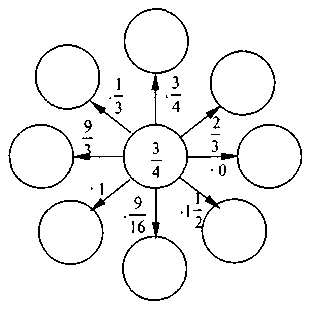 Запишіть суму у вигляді добутку:а) 2 + 2 + 2; б) 5 + 5 + 5 + 5; в) ; г) Обчисліть суму:а) + 2 + (+2) + (+2); б) -2 + (-2) + (-2); в) ; г) .Знайдіть модулі чисел:а) -2; б) 5; в) -(-2,1); г) -5; д) а, якщо а > 0; е) а, якщо а <0.III. Формування знаньЗадача 1. Температура повітря на цю годину підвищується на 2 °С. Зараз термометр показує 0 °С. Яку температуру повітря буде показувати термометр через три години?Розв'язання. Оскільки температура щогодини підвищується на 0 °С, то через три години вона буде: +2 + (+2) + (+2) = 2 · (+3) = +6. Маємо: +2 · (+3) = +6.			(1)Задача 2. Температура повітря знижується щогодини на 2 °С. Зараз термометр показує 0 °С. Яку температуру показував термометр три години тому?Розв'язання. Очевидно, що оскільки температура щогодини знижувалась на 2 °С, а зараз 0 °С, то три години тому вона була 6 °С.Оскільки температура знижувалась, то щогодинна зміна температури позначається -2 °С, час, що пройшов, — 3 год. Тоді, щоб дістати відповідь, достатньо (-2) · (-3) = +6.			(2)Якщо розглянути інші подібні задачі і записати рівності, аналогічні до (1) та (2), а потім порівняти їх, та можна дійти висновку:Щоб помножити два числа з однаковими знаками, треба перемножити модулі цих чисел (і перед результатом поставити знак «+») або Добутком двох чисел з однаковими знаками є число, яке дорівнює добутку модулів цих чисел.Наприклада) (+5) · (+7) = |+5| · |+7| = 35; 		б) (-4) · (-8) = |-4| · |-8| = 32.Задача 3. Температура повітря знижується щогодини на 2 °С. Зараз термометр показує 0 °С. Яку температуру повітря буде показувати термометр через 3 год?Розв'язання. Оскільки зараз температура 0 °С, і щогодини вона знижується на 2 °С, то через три години вона буде -2 + (-2) + (-2) = -6 градусів. Цей самий результат можна було дістати, позначивши погодинне зниження температури як -2 °С, а наступний час + 3 год й виконати дію: (-2) · (+3) = -6. Отже, (-2) • (+3) = -6.Щоб помножити два числа з різними знаками, треба:перемножити їх модулі;перед результатом поставити знак «-», 
тобто:Добуток двох чисел з різними знаками є число від'ємне; модуль цього числа дорівнює добутку модулів даних чисел. Наприклада) -8 · (+5) = -(|-8| · |+5|) = - (8 · 5) = -40, можна писати коротко (модулі обчислювати усно): -8 · (+5) = - (8 · 5) = -40;б) +1,7 · (-5) = - (1,7 · 5) = -8,5.Зауваження. Під час множення як і під час додавання раціональних чисел спочатку можна визначати знак результату, а потім вже виконувати дію з модулями.	Правило стор.213, 214VI. Закріплення знань. Вироблення вміньПисьмові вправи Знайдіть добуток: №1245(1,3,5,7)№1248(1,3,5)V. Підсумок урокуЗапитання до класуЯк помножити два раціональних числа з однаковими знаками?Що більше: добуток +2 та +5 чи добуток -3 та (-4)?VI. Домашнє завдання§28, №1246, 1249(-)·(-)=(+)(-)·(+)=(-)(+)·(-)=(-)